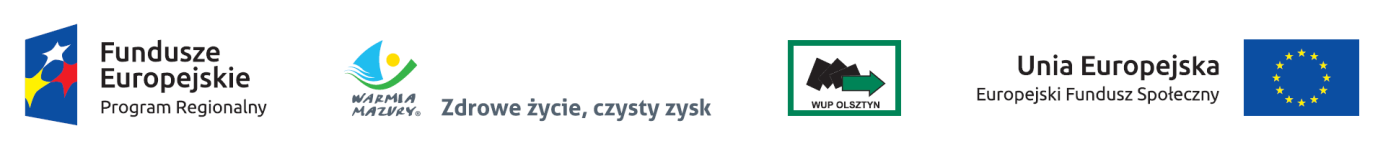 Formularz zgłoszeniowy na Spotkanie Informacyjne dotyczące konkursów w ramach Działania 10.2 RPO WiM 
ogłoszonych przez WUP w OlsztynieWypełniony formularz prosimy przesłać na adres: m.palyska@up.gov.pl Instytucja: Uczestnik SpotkaniaUczestnik SpotkaniaUczestnik Spotkaniaimięimięnazwiskonr telefonunr telefonue-mailmiejsce i data spotkaniamiejsce i data spotkaniaOlsztyn, 15.02.2017 r.Hotel HP Park, Al. Warszawska 119